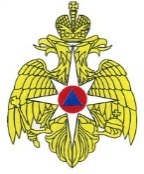 Федеральный государственный пожарный надзор ПРЕДУПРЕЖДАЕТ!С наступлением холодной погоды возрастает количество пожаров в жилых домах. Это связано с частой эксплуатацией электротехнических и отопительных приборов. Чтобы избежать трагедии, вам предлагается выполнить следующие мероприятия:-  Своевременно ремонтируйте отопительные печи;-  Очистите дымоходы от сажи;-  Заделайте   трещины   в   кладке   печи   и   дымовой   трубе    песчано-глинистым раствором, оштукатурьте и побелите;-  На полу перед топочной дверкой прибейте металлический лист размером 50*70см.;-  Не допускайте перекала отопительной печи;-  Не растапливайте печь легко воспламеняющимися жидкостями;-  Отремонтируйте электропроводку, неисправные выключатели, розетки;-  Отопительные электрические приборы, плиты содержите в исправном состоянии   подальше от штор и мебели на несгораемых подставках;-  Не допускайте включение в одну сеть электроприборов повышенной мощности, это   приводит к перегрузке в электросети;-  Не применяйте самодельные электронагревательные приборы;-  Перед уходом из дома проверяйте выключение газового и электрического   оборудования;-  Будьте внимательны к детям, не оставляйте малышей без присмотра;-  Курить в строго отведенных местах. Напоминаем, что курение в постели, особенно в   нетрезвом виде, часто приводит к пожару, причина которого -непотушенный окурок;-  Необходимо иметь в доме средства первичного пожаротушения (огнетушитель).ВДУМАЙТЕСЬ!Разбушевавшаяся стихия пожара безжалостно уничтожает нажитое годами имущество, причиняет страдания людям, наносит ущерб жилому фонду. Жертвами огня могут становиться сами виновники пожаров, их соседи, дети.НАИБОЛЕЕ РАСПРОСТРАНЕННЫЕ ПРИЧИНЫ ПОЖАРОВ:- неосторожное обращение с огнем (непогашенные окурки, небрежно брошенные мимо пепельницы или выпавшие из рук уснувшего человека, находящегося в нетрезвом состоянии; при пользовании открытым огнем; при отогревании труб водопровода и отопления и др.);-детская   шалость   с   огнем;- оставленные без присмотра включенные электрические приборы, неправильная их эксплуатация, неисправная электропроводка;-нарушение правил пользования бытовыми газовыми   приборами;- нарушение правил пользования предметами бытовой химии;-эксплуатация   неисправных   печей   и дымоходов.ПОМНИТЕ!Причины пожаров разные, а виновник один - человек, нарушающий и не выполняющий требования пожарной безопасности.НЕСКОЛЬКО СОВЕТОВ ПО ПОЖАРНОЙ БЕЗОПАСНОСТИ:- не курите в постели и предостерегайте от этого других;- не сушите белье над газовой плитой и над печами;- не применяйте   открытый   огонь для отогревания замерзших труб;- не оставляйте малолетних детей без надзора, объясняйте детям опасность игры с огнем, не храните спички в доступном для детей месте, не позволяйте детям самостоятельно включать электрические и газовые приборы;- не оставляйте включенные электрические приборы без присмотра, уходя из дома убедитесь, что они выключены;- электронагревательные приборы необходимо устанавливать только на несгораемые подставки;- не перегружайте электрическую сеть большим количеством потребителей тока;- не эксплуатируйте электропроводку с пересохшей, потрескавшейся или поврежденной изоляцией;- для защиты электросети от перегрузки применяйте только автоматические или плавкие предохранители заводского изготовления;- не пользуйтесь неисправными газовыми приборами, не оставляйте их включенными без присмотра и при пользовании не забудьте открыть форточку;- не применяйте открытый огонь для проверки утечки газа;- при пользовании предметами бытовой химии соблюдайте меры предосторожности;-перед применением дезодорантов, аэрозолей, нитрокраски прочитайте инструкцию, прилагаемую к продукции;- будьте осторожны при выполнении ремонтных работ с применением лаков, красок и др.;- перед началом отопительного сезона тщательно проверьте отопительные печи и их дымоходы, очистите от сажи, отремонтируйте;- печи должны иметь соответствующий отступ от горючих конструкций.-не загромождайте внутридворовых подъездов к жилым домам установкой ограждений и препятствий с целью обеспечения свободного проезда транспорта пожарной охраны и других оперативных служб.При обнаружении пожара немедленно звони по телефону 01.С сотового телефона - 112